                                                           Michaela Marešová 1.D                                                               Příprava 1.6. – 5.6.Pondělí 1.6.Prv str. 32 povídání o obrázcích a str. 33 celá stranaČj malá písanka str. 21 celá stranaPS ke slabikáři str. 13 cv. 1Čtení ve slabikáři str. 92 poté vypracovat v PS ke slabikáři cv. 2Úterý 2.6.Ma 4 díl str. 1 celá str. 2 cv. 1, 2, 3Čj malá písanka str. 22 celá stranaPS ke slabikáři str. 13 cv. 3, 4Čtení ve slabikáři str. 93 – 95Středa 3.6. Ma str. 2 cv. 4, 5, 6Čj malá písanka str. 23 celá stranaPS ke slabikáři str. 14 cv. 1, 2Čtení ve slabikáři str. 96Čtvrtek 4.6.Ma str. 3 cv. 1, 2, 3Čj malá písanka str. 24 celá stranaPS ke slabikáři str. 14 cv. 3, 4, 5Čtení ve slabikáři str. 97Pátek 5.6.Ma str. 3 cv. 4, 5PL vypočítat sloupeček 55Přepis básničky ze slabikáře do ŠS str. 96 Netopýři (psacím písmem)PS ke slabikáři str. 15 cv. 1, 2Čtení ve slabikáři str. 98Milé děti,K vašemu svátku vám přeji, stále úsměv ve tváři, ať se vám vše daří, máte spousty kamarádů a to nejdůležitější? AŤ SE VÁM SPLNÍ VŠECHNA VAŠE TAJNÁ PŘÁNÍ.       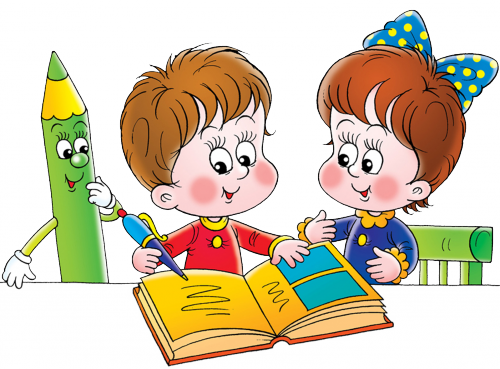 Paní učitelka Míša